ПРОЕКТ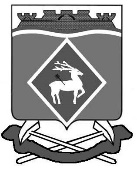 РОССИЙСКАЯ ФЕДЕРАЦИЯРОСТОВСКАЯ ОБЛАСТЬ    МУНИЦИПАЛЬНОЕ ОБРАЗОВАНИЕ «БЕЛОКАЛИТВИНСКИЙ РАЙОН»  АДМИНИСТРАЦИЯ БЕЛОКАЛИТВИНСКОГО РАЙОНАПОСТАНОВЛЕНИЕот ________.2020		№ _____                                                       г.  Белая КалитваО внесении изменений в постановлениеАдминистрации Белокалитвинскогорайона от 16.10.2015 № 1629В целях приведения муниципального правового акта Белокалитвинского района в соответствие с действующим законодательством, руководствуясь постановлением Правительства Ростовской области от 07.09.2020 № 779 «О внесении изменений в постановление Правительства Ростовской области от 18.09.2015 № 582», Администрация Белокалитвинского района постановляет:1. Внести в постановление Администрации Белокалитвинского района от 16.10.2015 № 1629 «О порядке формирования муниципального задания на оказание муниципальных услуг (выполнение работ) в отношении муниципальных учреждений Белокалитвинского района и финансового обеспечения выполнения муниципального задания» изменения согласно приложению.2. Рекомендовать администрациям поселений, входящих в состав Белокалитвинского района, внести аналогичные изменения в муниципальные правовые акты о порядке формирования муниципального задания на оказание муниципальных услуг (выполнение работ) в отношении муниципальных учреждений и финансового обеспечения выполнения муниципального задания. 3. Настоящее постановление, вступает в силу со дня его официального опубликования и применяется к правоотношениям начиная с формирования муниципального задания на 2021 год и на плановый период 2022 и 2023 годов, за исключением абзаца третьего пункта 3.22 раздела 3 Положения о формировании муниципального задания на оказание муниципальных услуг (выполнение работ) в отношении муниципальных учреждений Белокалитвинского района и финансовом обеспечении выполнения муниципального задания, утвержденного постановлением Администрации Белокалитвинского района от 16.10.2015 № 1629 «О порядке формирования муниципального задания на оказание муниципальных услуг (выполнение работ) 
в отношении муниципальных учреждений Белокалитвинского района
и финансовом обеспечении выполнения муниципального задания» (в редакции настоящего постановления), который применяется к правоотношениям, возникшим со дня принятия решения Собрания депутатов Администрации Белокалитвинского района от 27.08.2020 № 403 «О внесении изменений в решение Собрания депутатов Белокалитвинского района от 24 декабря 2019 года № 357«О бюджете Белокалитвинского района на 2020 год и на плановый период 2021 и 2022 годов».Подпункт 4.5 пункта 4 постановления Администрации Белокалитвинского района от 16.10.2015 № 1629 «О порядке формирования муниципального задания на оказание муниципальных услуг (выполнение работ) 
в отношении муниципальных учреждений Белокалитвинского района
и финансовом обеспечении выполнения муниципального задания»  и абзац седьмой пункта 2.2 раздела 2 Положения о формировании муниципального задания на оказание муниципальных услуг (выполнение работ) в отношении муниципальных учреждений Белокалитвинского района и финансового обеспечения выполнения муниципального задания, утвержденного указанным постановлением (в редакции настоящего постановления), применяются при расчете объема финансового обеспечения выполнения муниципального задания начиная с муниципального задания на 2022 год и на плановый период 2023 и 2024 годов.Подпункт 3.8.1. пункта 3.8 (в редакции настоящего постановления) вступает в силу со дня его официального опубликования и распространяется на правоотношения, возникающие с 01 сентября 2020 года.4. Контроль за выполнением постановления возложить на первого заместителя главы Администрации Белокалитвинского района Д.Ю. Устименко, заместителя главы Администрации Белокалитвинского района по социальным вопросам Е.Н. Керенцеву в пределах предоставленных полномочий по курируемым направлениям, отраслевые (функциональные) органы местного самоуправления Белокалитвинского района.Приложениек постановлению Администрации Белокалитвинского районаот __.12.2020  № ___Изменения, вносимые в постановление Администрации Белокалитвинского района от 16.10.2015 № 1629 «О порядке формирования муниципального задания на оказание муниципальных услуг (выполнение работ) в отношении муниципальных учреждений Белокалитвинского района и финансового обеспечения выполнения муниципального задания»1. В пункте 4: 1.1. В подпункте 4.1 цифры «3.17 – 3.21» заменить цифрами «3.17 – 3.19». 1.2. Подпункт 4.3 признать утратившим силу.1.3. В подпункте 4.4:1.3.1. Слова «девятнадцатым» заменить словами «сорок вторым».     1.3.2. После слов «в порядке, установленном» дополнить словами «(в части муниципальных услуг)». 1.4. В подпункте 4.5 слова «указанным главным распорядителем средств бюджета Белокалитвинского района» заменить словами «в порядке, установленном правовым актом указанного главного распорядителя средств  бюджета Белокалитвинского района». 2. В приложении № 1:2.1. Разделы 2 и 3 изложить в редакции:«2. Формирование (изменение) муниципального задания2.1. Муниципальное задание формируется в соответствии с основными видами деятельности, соответствующими видам экономической деятельности, предусмотренными учредительными документами муниципального учреждения Белокалитвинского района  (далее – муниципальное учреждение), с учетом предложений муниципального учреждения, касающихся потребности в соответствующих услугах и работах, оцениваемых на основании прогнозируемой динамики количества потребителей услуг и работ, уровня удовлетворенности существующими объемом и качеством услуг и результатов работ и возможностей муниципального учреждения по оказанию услуг и выполнению работ, а также показателей выполнения муниципальным учреждением муниципального задания в отчетном финансовом году.       2.2. Муниципальное задание содержит показатели, характеризующие качество и (или) объем муниципальной услуги (работы), определение категорий физических и (или) юридических лиц, являющихся потребителями соответствующих услуг (работ), предельные цены (тарифы) на оплату соответствующих услуг (работ) физическими или юридическими лицами в случаях, если законодательством Российской Федерации предусмотрено их оказание (выполнение) на платной основе в рамках муниципального задания, либо порядок установления указанных цен (тарифов) в случаях, установленных законодательством Российской Федерации, порядок контроля за исполнением муниципального задания, требования к отчетности о выполнении муниципального задания.Муниципальное задание формируется по форме согласно 
приложению № 1 к настоящему Положению.В муниципальном задании могут быть установлены допустимые (возможные) отклонения в процентах (абсолютных величинах) от установленных показателей качества и (или) объема, если иное не установлено муниципальными правовыми актами Белокалитвинского района, в отношении отдельной муниципальной услуги (работы) либо общее допустимое (возможное) отклонение - в отношении муниципального задания или его части. Значения указанных показателей, устанавливаемые на текущий финансовый год, могут быть изменены только при формировании муниципального задания на очередной финансовый год.Муниципальное задание устанавливается муниципальным казенным учреждениям в случае принятия главным распорядителем средств бюджета Белокалитвинского района, в ведении которого находится муниципальное казенное учреждение, решения о формировании для него муниципального задания.При установлении муниципальному учреждению муниципального задания на оказание нескольких муниципальных услуг (выполнение нескольких работ), муниципальное задание формируется из нескольких разделов, каждый из которых содержит требования к оказанию одной муниципальной услуги (выполнению одной работы).При установлении муниципальному учреждению муниципального задания на оказание муниципальной услуги (услуг) и выполнение работы (работ) муниципальное задание формируется из двух частей, каждая из 
которых должна содержать отдельно требования к оказанию муниципальной услуги (услуг) и выполнению работы (работ). Информация, касающаяся муниципального задания в целом, включается в третью часть муниципального задания. Порядок определения и применения значений допустимых (возможных) отклонений устанавливается правовым актом органа исполнительной власти Белокалитвинского района, осуществляющего функции и полномочия учредителя в отношении муниципальных бюджетных или автономных учреждений.2.3. Муниципальное задание формируется в электронном виде 
в установленном порядке в информационной системе «Единая автоматизированная система управления общественными финансами 
в Ростовской области» в соответствии с инструктивно-методическими материалами, размещенными на официальном сайте в информационно-телекоммуникационной сети «Интернет» финансового управления Администрации Белокалитвинского района, и (или) на бумажном носителе.2.4. Муниципальное задание формируется в процессе формирования бюджета Белокалитвинского района на очередной финансовый год и на плановый период и утверждается не позднее 10 рабочих дней со дня доведения главному распорядителю средств бюджета Белокалитвинского района лимитов бюджетных обязательств в отношении:муниципальных бюджетных и автономных учреждений – органами, осуществляющими функции и полномочия учредителя; муниципальных казенных учреждений – главными распорядителями средств бюджета Белокалитвинского района, в ведении которых находятся муниципальные казенные учреждения.Муниципальное задание утверждается на срок, соответствующий установленному муниципальными правовыми актами сроку формирования бюджета Белокалитвинского района.В случае внесения изменений в показатели муниципального задания формируется новое муниципальное задание (с учетом внесенных изменений) в соответствии с положениями настоящего раздела.При изменении подведомственности муниципального учреждения в муниципальном задании подлежит изменению информация, включённая в 3-ю часть муниципального задания, в том числе в части уточнения положений о периодичности и сроках представления предварительного отчета о выполнении муниципального задания, а так же порядка осуществления контроля за выполнением муниципального задания.При реорганизации муниципального учреждения(слияние,присоеденение,выделение,разделение)муниципальное задание подлежит изменению в части уточнения показателей муниципального задания.При реорганизации муниципального учреждения в форме слияния, присоединения показатели муниципального задания муниципальных учреждений – правопреемников формируется с учетом показателей муниципальных заданий реорганизуемых муниципальных учреждений, прекращающих свою деятельность, путем суммирования (построчного объединения) показателей муниципальных заданий реорганизованных учреждений.При реорганизации муниципального учреждения в форме выделения показатели муниципального задания муниципального учреждения, реорганизованного путем выделения из него других муниципальных учреждений, подлежат уменьшению на показатели муниципальных заданий вновь возникших юридических лиц.При реорганизации муниципального учреждения в форме разделения показатели муниципальных заданий вновь возникших юридических лиц формируется путем разделения соответствующих показателей муниципального задания реорганизованного муниципального учреждения, прекращающего свою деятельность.Показатели муниципальных заданий муниципальных учреждений, прекращающих свою деятельность в результате реорганизации, принимают нулевые значения.Показатели муниципальных заданий реорганизованных муниципальных учреждений, за исключением муниципальных учреждений, прекращающий свою деятельность, после завершения реорганизации при суммировании соответствующих показателей должны соответствовать показателям муниципальных заданий указанных муниципальных учреждений до начала их реорганизации.В случае реорганизации муниципальных учреждений, указанных в настоящем пункте, а так же в случае муниципального унитарного предприятия Белокалитвинского района в муниципальное учреждение, изменения типа муниципального учреждения, создания муниципального учреждения в течение финансового года, муниципальное задание утверждается не позднее 10 рабочих дней со дня государственной регистрации муниципального учреждения в едином государственном реестре юридических лиц.2.5. Распределение показателей объема муниципальных услуг (работ), содержащихся в муниципальном задании, утвержденном муниципальному учреждению, между созданными им в установленном порядке обособленными подразделениями (при принятии муниципальным учреждением соответствующего решения) или внесение изменений в указанные показатели осуществляется в соответствии с положениями настоящего раздела по форме, установленной для муниципального задания согласно приложению №1.2.6. Муниципальное задание на оказание муниципальными учреждениями муниципальных услуг физическим и  юридическим лицам, выполнение работ муниципальными учреждениями формируется в соответствии с общероссийскими базовыми (отраслевыми) перечнями (классификаторами) государственных и муниципальных услуг (далее – общероссийские базовые (отраслевые) перечни), а также в соответствии с региональным перечнем (классификатором) государственных (муниципальных) услуг, не включенных в общероссийские базовые (отраслевые) перечни (классификаторы) государственных и муниципальных услуг, и работ (далее – региональный перечень), оказание и выполнение которых предусмотрено муниципальными правовыми актами Белокалитвинского района.2.7. Муниципальное задание, распределение показателей объёма муниципальных услуг (работ), содержащихся в муниципальном задании, утвержденном муниципальному учреждению, между созданными им в установленным порядке обособленными подразделениями и отчет о выполнении муниципального задания, формируемый по форме согласно приложению № 2 к настоящему Положению, размещаются в установленном порядке на официальном сайте в информационно-телекоммуникационной сети «Интернет» по размещению информации о государственных и муниципальных учреждениях (www.bus.gov.ru), а также на официальных сайтах в информационно-телекоммуникационной сети «Интернет» главных распорядителей средств бюджета Белокалитвинского района, в ведении которых находятся муниципальные казенные учреждения, и органов, осуществляющих функции и полномочия учредителя в отношении муниципальных бюджетных и автономных учреждений.3. Финансовое обеспечение выполнения муниципального задания3.1. Объем финансового обеспечения выполнения муниципального задания рассчитывается на основании нормативных затрат на оказание муниципальных услуг, нормативных затрат, связанных с выполнением работ, 
с учетом затрат на содержание недвижимого имущества и особо ценного движимого имущества, закрепленного за муниципальным учреждением и (или) приобретенного им за счет средств, выделенных муниципальному учреждению учредителем на приобретение такого имущества, в том числе земельных участков (за исключением имущества, сданного в аренду или переданного в безвозмездное пользование) (далее – имущество учреждения), затрат на уплату налогов, в качестве объекта налогообложения по которым признается имущество учреждения. 3.2. Объем финансового обеспечения выполнения муниципального задания (R) рассчитывается по формуле:R = ∑ i N i × V i + ∑wN w  × V w − ∑i P i  × V i − ∑ w P w  × V w + N УН ,где Ni – нормативные затраты на оказание i-й муниципальной услуги, установленной муниципальным заданием;Vi – объем установленной муниципальным заданием i-й муниципальной услуги;Nw – нормативные затраты на выполнение w-й работы, установленным муниципальным заданием;Vw, – объем w-й работы, установленной муниципальным заданием;Pi – размер платы (тариф, цена) за оказание i-й муниципальной услуги в соответствии с пунктом 3.18 настоящего Положения, установленный муниципальным заданием;Pw-размер платы (тариф, цена) за выполнение w-й работы в соответствии с пунктом 3.18 настоящего Положения, установленный муниципальным заданием.NУН – затраты на уплату налогов, в качестве объекта налогообложения по которым признается имущество учреждения;3.3. Нормативные затраты на оказание муниципальной услуги рассчитываются на единицу показателя объема оказания услуги, установленного в муниципальном задании, на основе определяемых в соответствии с настоящим Положением базового норматива затрат и корректирующих коэффициентов к базовым нормативам затрат (далее – корректирующие коэффициенты), с соблюдением общих требований к определению нормативных затрат на оказание муниципальных услуг, применяемых при расчете объема финансового обеспечения выполнения муниципального задания на оказание муниципальных услуг (выполнение работ) муниципальным учреждением в соответствующих сферах деятельности (далее – общие требования),утверждаемых федеральными органами исполнительной власти, осуществляющими функции по выработке государственной политики и нормативно-правовому регулированию в установленной сфере деятельности.Нормативные затраты на оказание муниципальных услуг, предусмотренных примерным перечнем социальных услуг по видам социальных услуг, утвержденным постановлением Правительства Российской Федерации от 24.11.2014 № 1236 «Об утверждении примерного перечня социальных услуг по видам социальных услуг», и содержащихся в общероссийских базовых (отраслевых) перечнях, рассчитываются с учетом методических рекомендаций по расчету подушевых нормативов финансирования социальных услуг, утвержденных постановлением Правительства Российской Федерации от 01.12.2014 № 1285 «О расчете подушевых нормативов финансирования социальных услуг. 3.4. Значения нормативных затрат на оказание муниципальной услуги утверждаются в отношении:муниципальных казенных учреждений – главным распорядителем средств бюджета Белокалитвинского района, в ведении которого находятся муниципальные казенные учреждения, в случае принятия им решения о применении нормативных затрат при расчете объема финансового обеспечения выполнения муниципального задания;муниципальных бюджетных и автономных учреждений – органом, осуществляющим функции и полномочия учредителя.3.5. Базовый норматив затрат на оказание муниципальной услуги состоит из базового норматива:затрат, непосредственно связанных с оказанием муниципальной услуги;затрат на общехозяйственные нужды на оказание муниципальной услуги.Базовый норматив затрат рассчитывается исходя из затрат, необходимых для оказания муниципальной услуги, с соблюдением показателей качества оказания муниципальной услуги, показателей, отражающих отраслевую специфику муниципальной услуги (содержание, условия (формы) оказания муниципальной услуги), установленных в общероссийских базовых (отраслевых) перечнях или региональном перечне (далее – показатели отраслевой специфики), отраслевой корректирующий коэффициент при которых принимает значение, равное 1, а также показателей, отражающих отраслевую специфику  муниципальной услуги, установленных в общих требованиях, отраслевой корректирующий коэффициент при которых определяется по каждому показателю индивидуально с учетом требований пункта 3.13 настоящего Положения (далее - показатели отраслевой специфики).3.6. При определении базового норматива затрат указанный в пункте 3.7 настоящего Положения, применяются нормы материальных, технических и трудовых ресурсов, используемых для оказания муниципальной услуги, установленные нормативными правовыми актами Российской Федерации, Ростовской области и Белокалитвинского района, а также межгосударственными, национальными (государственными) стандартами Российской Федерации, строительными нормами и правилами, санитарными нормами и правилами, стандартами, порядками и регламентами и паспортами  оказания государственных и муниципальных услуг в установленной сфере (далее – стандарты услуги).Затраты, указанные в пункте 3.8 настоящего Положения, устанавливаются по видам указанных затрат исходя из нормативов их потребления, определяемых на основании стандартов услуги, или на основе усреднения показателей деятельности муниципального учреждения, которое имеет минимальный объем указанных затрат на оказание единицы муниципальной услуги в установленной сфере деятельности при выполнении требований к качеству оказания муниципальной услуги в установленной сфере (далее- Метод наиболее эффективного учреждения), или на основе медианного значения по муниципальным учреждениям, оказывающим муниципальную услугу в установленной сфере деятельности, в соответствии с общими требованиями.3.7. В базовый норматив затрат, непосредственно связанных с оказанием муниципальной услуги, включаются:3.7.1. Затраты на оплату труда, в том числе начисления на выплаты по оплате труда работников, непосредственно связанных с оказанием муниципальной услуги,(далее – работники, непосредственно связанные с оказанием муниципальной услуги), включая страховые взносы в Пенсионный фонд Российской Федерации, Фонд социального страхования Российской Федерации и Федеральный фонд обязательного медицинского страхования, страховые взносы на обязательное социальное страхование от несчастных случаев на производстве и профессиональных заболеваний в соответствии с трудовым законодательством и иными нормативными правовыми актами, содержащими нормы трудового права (далее – начисления на выплаты по оплате труда).3.7.2. Затраты на приобретение материальных запасов, потребляемых (используемых) в процессе оказания муниципальной услуги:затраты на приобретение медикаментов, перевязочных средств, медицинских расходных материалов и изделий медицинского назначения;затраты на приобретение медицинского инструментария;затраты на приобретение продуктов питания;затраты на приобретение расходных материалов библиотеками для библиотечного обслуживания, формирования и обеспечения сохранности библиотечного фонда, в том числе: материалы для изготовления читательских билетов в виде пластиковых карт, бланочной продукции, материалы для штрихкодирования библиотечного фонда, материалы для противокражной маркировки библиотечного фонда и прочие;затраты образовательных организаций на приобретение расходных материалов и иных материальных запасов, потребляемых в процессе проведения занятий, в том числе лабораторно-практических, в соответствии с требованиями федеральных государственных образовательных стандартов.3.7.3. Иные затраты, непосредственно связанные с оказанием муниципальной услуги:затраты на услуги по организации питания учреждений социального обслуживания населения Белокалитвинского района по оказанию помощи лицам без определенного места жительства;затраты на повышение квалификации основного персонала в случаях, установленных законодательством;затраты на командировочные расходы, связанные с повышением квалификации основного персонала;затраты на услуги по медосмотру основного персонала в случаях, установленных законодательством;затраты на организацию и проведение спортивных и физкультурных  мероприятий в соответствии с перечнями расходов, предусмотренными подпрограммой «Развитие физической культуры и спорта» муниципальной программы Белокалитвинского района муниципальной программы Белокалитвинского района «Развитие физической культуры, спорта и молодежной политики;затраты на приобретение бланков документов об образовании и (или) квалификации, дипломов, удостоверений, сертификатов специалиста, зачетных книжек и студенческих билетов;затраты, связанные с библиотечным обслуживанием, формированием и обеспечением сохранности библиотечного фонда библиотеками, в том числе: приобретение книг для формирования библиотечного фонда, подписка на периодические и справочные издания, организация доступа к базам данных через информационно-телекоммуникационную сеть "Интернет", информационные услуги по предоставлению копий документов, не имеющихся в фонде библиотеки, из других библиотек для предоставления читателям по межбиблиотечному абонементу;затраты на приобретение учебников и учебных пособий, а также учебно-методических материалов, средств обучения и воспитания.затраты на организацию и проведение спортивных и физкультурных мероприятий;затраты на проведение диагностических, лабораторных (в случае отсутствия лабораторий) и инструментальных исследований.3.8. В базовый норматив затрат на общехозяйственные нужды на оказание муниципальной услуги включаются:3.8.1. Затраты на коммунальные услуги и (или) возмещение расходов на коммунальные услуги;3.8.2. Затраты на содержание объектов недвижимого имущества:затраты на содержание и ремонт общего имущества в здании, сооружении, помещений в котором муниципальному учреждению принадлежит помещение на праве оперативного управления;затраты на обслуживание систем видеонаблюдения, «тревожных кнопок», контроля доступа в здание;затраты на обслуживание противопожарного оборудования, систем охранно-пожарной сигнализации;затраты на текущий ремонт и техническое обслуживание зданий и сооружений;затраты на приобретение топлива для котельных;затраты на санитарную обработку помещений;затраты на вывоз твердых коммунальных отходов;затраты на оплату договоров гражданско-правового характера за оказание услуг, выполнение работ;3.8.2. Затраты на содержание объектов особо ценного движимого имущества:затраты на текущий ремонт и техническое обслуживание особо ценного движимого имущества;затраты на содержание транспорта, включая затраты на обязательное страхование гражданской ответственности владельцев автотранспортных средств и приобретение горюче-смазочных материалов.3.8.3. Затраты на приобретение услуг связи.3.8.4. Затраты на приобретение транспортных услуг.3.8.5. Затраты на оплату труда с начислениями на выплаты по оплате труда работников, которые не принимают непосредственного участия в оказании муниципальной услуги.3.8.6. Затраты на услуги по медосмотру работников, которые 
не принимают непосредственного участия в оказании муниципальной услуги, 
в случаях, установленных законодательством. 3.8.7. Затраты на прочие общехозяйственные нужды:затраты на арендную плату за пользование имуществом (в случае если аренда необходима для выполнения муниципального задания);затраты на услуги банков;затраты на услуги в области информационных технологий (в том числе приобретение неисключительных (пользовательских) прав на программное обеспечение);затраты на захоронение биоматериалов;затраты на услуги прачечных;затраты на приобретение хозяйственного инвентаря, канцелярских товаров, расходных материалов к компьютерам и оргтехнике;затраты на приобретение моющих и дезинфицирующих средств;затраты на уборку помещений, в случае отсутствия в штатном расписании уборщиков служебных помещений;затраты на оказание услуг вневедомственной охраны муниципальных учреждений.затраты на выполнение работ по экологическому сопровождению муниципальных   учреждений  в части исполнения экологических требований законодательства РФ и плату за негативное воздействие на окружающую среду;затраты на приобретение бланков строгой отчетности;затраты на  приобретение медалей, грамот, призов, благодарственных писем;затраты на приобретение сувенирной продукции;затраты на проведение специальной оценки условий труда с целью уточнения наличия условий труда, отклоняющихся от нормальных;затраты на бухгалтерское обслуживание муниципальных учреждений;затраты на разработку проектов нормативов образования отходов и лимитов на их размещение;затраты на  установление достоверности определения стоимости проектных и (или) изыскательских работ;затраты на оплату услуг сторонних организаций по обращению с отходами производства и потребления (утилизация);затраты на проведение оценки рыночной стоимости годовой арендной платы.».3.9. В затраты, указанные в подпунктах 3.8.1 – 3.8.3 пункта 3.8 настоящего раздела, включаются затраты в отношении имущества муниципального учреждения, используемого для выполнения муниципального задания и общехозяйственных нужд, в том числе на основании договора аренды (финансовой аренды) или договора безвозмездного пользования (далее – имущество, необходимое для выполнения муниципального задания) на оказание  муниципальной услуги.3.10. Значение базового норматива затрат на оказание муниципальной услуги утверждается органом, осуществляющим функции и полномочия учредителя в отношении муниципальных бюджетных и автономных учреждений, главным распорядителем средств бюджета Белокалитвинского района, в ведении которого находятся муниципальные казенные учреждения, общей суммой, 
с выделением:суммы затрат на оплату труда с начислениями на выплаты по оплате труда работников, непосредственно связанных с оказанием муниципальной услуги, включая административно-управленческий персонал, в случаях, установленных стандартами услуги; суммы затрат на коммунальные услуги и содержание недвижимого имущества, необходимого для выполнения муниципального задания на оказание муниципальной услуги.В  случае  изменения  значений  базовых  нормативов  затрат  на  оказание Муниципальных услуг в текущем финансовом году (за исключением изменений в случаях,  предусмотренных  нормативными  правовыми  актами  Белокалитвинского района,  приводящих  к  изменению  объема  финансового  обеспечения выполнения муниципального задания)  до  внесения  на  рассмотрение в Решение  Собрания депутатов Администрации  Белокалитвинского района  проекта  областного  закона об областном  бюджете  на  очередной  финансовый  год  и  плановый  период уточненные значения базовых нормативов затрат на оказание государственных услуг  применяются  начиная  с  расчета  субсидии  на  финансовое  обеспечение выполнения государственного задания на очередной финансовый год.В  случае  изменения  значений  базовых  нормативов  затрат  на  оказание муниципальных  услуг в текущем финансовом году (за исключением изменений в случаях,  предусмотренных  нормативными  правовыми  актами  Белокалитвинского района,  приводящих  к  изменению  объема  финансового  обеспечения выполнения  муниципального  задания)  после  внесения  на  рассмотрение решение Собрания депутатов Белокалитвинского  района о бюджете  на  очередной  финансовый  год  и  плановый  период уточненные значения базовых нормативов затрат на оказание муниципальныхуслуг  применяются  начиная  с  расчета  субсидии  на  финансовое  обеспечение выполнения муниципального задания на первый год планового периода.При утверждении значения базового норматива затрат на оказание муниципальной услуги в установленной сфере, оказываемой муниципальным учреждением, указывается информация о натуральных нормах, необходимых для определения базового норматива затрат на оказание муниципальной услуги в установленной сфере, включающая наименование натуральной нормы, ее значение и источник указанного значения.При отсутствии натуральных норм указывается информация о применении Метода наиболее эффективного учреждения.3.11. Корректирующие коэффициенты, применяемые при расчете нормативных затрат на оказание муниципальной услуги, состоят из территориального корректирующего коэффициента и отраслевого корректирующего коэффициента, либо по решению органа, осуществляющего функции и полномочия учредителя в отношении муниципальных бюджетных и автономных учреждений, главного распорядителя средств бюджета Белокалитвинского района, в ведении которого находятся муниципальные казенные учреждения, из нескольких отраслевых корректирующих коэффициентов.3.12. В территориальный корректирующий коэффициент включаются: территориальный корректирующий коэффициент на оплату труда с начислениями на выплаты по оплате труда и территориальный корректирующий коэффициент на коммунальные услуги и на содержание недвижимого имущества.Значение территориального корректирующего коэффициента утверждается органом, осуществляющим функции и полномочия учредителя в отношении муниципальных бюджетных или автономных учреждений, с учетом условий, обусловленных территориальными особенностями и составом имущественного комплекса, необходимого для выполнения муниципального задания, 
территориальным расположением муниципальных бюджетных или автономных учреждений, их обособленных подразделений, и рассчитывается в соответствии с общими требованиями. 3.13. Отраслевой корректирующий коэффициент учитывает показатели отраслевой специфики, в том числе с учетом показателей качества муниципальной услуги, и определяется в соответствии с общими требованиями.Значение отраслевого корректирующего коэффициента утверждается органом, осуществляющим функции и полномочия учредителя в отношении муниципальных бюджетных и автономных учреждений, главным распорядителем средств бюджета Белокалитвинского района, в ведении которого находятся муниципальные казенные учреждения.Значение отраслевого корректирующего коэффициента утверждается по каждой муниципальной услуге в установленной сфере деятельности с указанием ее наименования и уникального номера реестровой записи из общероссийских базовых (отраслевых) перечней или регионального перечня, 
а также наименование показателя отраслевой специфики. 3.14. Значения базовых нормативов затрат на оказание муниципальных услуг и отраслевых корректирующих коэффициентов подлежат размещению в официальном сайте в информационно-телекоммуникационной сети «Интернет» по размещению информации о государственных порядке, установленном Министерством финансов Российской Федерации, и муниципальных учреждениях (www.bus.gov.ru) и (или) на официальных сайтах в информационно-телекоммуникационной сети «Интернет» главных распорядителей средств бюджета Белокалитвинского района, в ведении которых находятся муниципальные казенные учреждения, и органов, осуществляющих функции и полномочия учредителя в отношении муниципальных бюджетных и автономных учреждений.3.15. Нормативные затраты на выполнение работ определяются при расчете объема финансового обеспечения выполнения муниципального задания в порядке, установленном органом, осуществляющим функции и полномочия учредителя в отношении муниципальных бюджетных и автономных учреждений, а также по решению главного распорядителя средств бюджета Белокалитвинского района, в ведении которого находятся муниципальные казенные учреждения.В  порядке,  указанном  в  абзаце  первом  настоящего  пункта,  может устанавливаться  применение  территориального  корректирующего  коэффициента, отраслевого  корректирующего  коэффициента  и  (или)  иного  корректирующего коэффициента, определяемых в соответствии с таким порядком.3.16. Нормативные затраты на выполнение работы рассчитываются на работу в целом или, в случае установления в муниципальном задании показателей объема выполнения работы, на единицу объема работы.В нормативные затраты на выполнение работы включаются, в том числе:затраты на оплату труда с начислениями на выплаты по оплате труда работников, непосредственно связанных с выполнением работы;затраты на оплату труда с начислениями на выплаты по оплате труда работников, не связанных с выполнением работы, включая административно-управленческий персонал;затраты на приобретение материальных запасов, потребляемых (используемых) в процессе выполнения работы;затраты на повышение квалификации основного персонала в случаях, установленных законодательством;затраты на командировочные расходы, связанные с повышением квалификации основного персонала;затраты на командировочные расходы основного и вспомогательного персонала муниципальных  учреждений клубного типа, связанные с выполнением работы;затраты на услуги по медосмотру основного, вспомогательного и прочего персонала, включая административно-управленческий персонал, в случаях, установленных законодательством;затраты на коммунальные услуги;затраты на содержание объектов недвижимого имущества, необходимого для выполнения муниципального задания (в том числе затраты на арендные платежи);затраты на содержание объектов особо ценного движимого имущества, имущества, необходимого для выполнения муниципального задания;затраты на приобретение услуг связи;затраты на приобретение транспортных услуг;затраты на оплату договоров гражданско-правового характера за оказание услуг ведущих, участников творческих коллективов и исполнителей, членов жюри, с начислениями на выплаты по оплате труда учреждений клубного типа;затраты на услуги банков;затраты на оплату услуг в области информационных технологий (в том числе приобретение неисключительных (пользовательских) прав на программное обеспечение);затраты на приобретение хозяйственного инвентаря, канцелярских товаров, расходных материалов к компьютерам и оргтехнике;затраты на приобретение моющих и дезинфицирующих средств;затраты на уборку помещений, в случае отсутствия в штатном расписании уборщиков служебных помещений;затраты на арендную плату за пользование имуществом, необходимым при проведении культурных мероприятий учреждениями клубного типа;затраты, связанные с библиотечным обслуживанием, формированием и обеспечением сохранности библиотечного фонда библиотеками, в том числе на переплет газет и журналов;затраты на формирование, учет, изучение, обеспечение физического сохранения безопасности музейных предметов, музейных коллекций государственными музеями, в том числе приобретение материалов для создания экспозиций, выставок, приобретение музейных предметов, реставрационные работы;затраты на изготовление или приобретение реквизита при создании спектаклей, концертов и концертных программ и при проведении культурных мероприятий учреждениями клубного типа;затраты на услуги по организации питания и проживания творческих коллективов и отдельных самодеятельных и профессиональных артистов учреждений клубного типа при проведении культурных мероприятий;затраты на оплату авторского вознаграждения за предоставление права использования обнародованных произведений при проведении культурных мероприятий учреждениями клубного типа;затраты на изготовление или приобретение призов, сувенирной продукции, дипломов, благодарственных писем при проведении культурных мероприятий учреждениями клубного типа;затраты на оплату услуг по художественному оформлению, сценографии мероприятий, зрелищно-развлекательные услуги при проведении культурных мероприятий учреждениями клубного типа;затраты на оплату услуг по административно-хозяйственному и техническому обеспечению выездных репетиций и мероприятий, проводимых учреждениями клубного типа;затраты на оплату услуг вневедомственной охраны муниципальных учреждений;затраты на организацию питания волонтеров, приобретение атрибутики и сувенирной продукции для волонтеров, оплату услуг по организации и проведению образовательных программ для волонтеров;затраты на оплату работ и услуг при организации и эксплуатации мультимедийных, копийных выставок и тематических экспозиций;затраты на захоронение биоматериалов;затраты на оплату услуг прачечных;затраты на приобретение бланков строгой отчетности;затраты на проведение производственного контроля;затраты на проведение специальной оценки условий труда;затраты на проведение лабораторных исследований, в случае отсутствия бактериологических и вирусологических лабораторий;затраты на утилизацию биологических отходов;затраты на приобретение топлива для котельных;затраты на уплату сборов и иных платежей.При определении нормативных затрат на выполнение работы применяются показатели материальных, технических и трудовых ресурсов, используемых для выполнения работы, по видам затрат исходя из норматива их потребления, установленных нормативными правовыми актами Российской Федерации и Ростовской области, Белокалитвинского района а также межгосударственными, национальными (государственными) стандартами Российской Федерации, строительными нормами и правилами, санитарными нормами и правилами, стандартами,  порядками и  регламентами и  паспортами  выполнения  работ  в  установленной сфере,  или  на  основе  усреднения   показателей деятельности муниципального учреждения, которое имеет минимальный объем указанных затрат на выполнение работы в установленной сфере, или на основе медианного значения по муниципальным учреждениям, выполняющим работу в установленной сфере деятельности, в порядке, предусмотренном пунктом 3.15 настоящего Положения.Значения нормативных затрат на выполнение работы утверждаются органом, осуществляющим функции и полномочия учредителя в отношении муниципальных бюджетных и автономных учреждений, а также главным распорядителем средств бюджета Белокалитвинского района, в ведении которого находятся муниципальные казенные учреждения (в случае принятия им решения о применении нормативных затрат при расчете объема финансового обеспечения выполнения муниципального задания).3.17. В объем финансового обеспечения выполнения муниципального задания включаются затраты на уплату налогов, в качестве объекта налогообложения по которым признается имущество муниципального учреждения. В случае, если муниципальное бюджетное и автономное учреждение оказывает сверх установленного муниципального задания муниципальной  услуги (выполняет работы) для физических и юридических лиц за плату, а также осуществляет иную приносящую доход деятельность (далее – платная деятельность), затраты, указанные в абзаце первом настоящего пункта, рассчитываются с применением коэффициента платной деятельности по формуле,N КПД УН = N УН × (1 − КПД),где NУН  – затраты на уплату налогов, в качестве объекта налогообложения по которым признается имущество учреждения; КПД  –  коэффициент  платной  деятельности,  значение  которого определяется  как  отношение  планируемого  объема  доходов  от  платной деятельности  к  общей  сумме  планируемых  поступлений,  включающей поступления  от  субсидии  на  финансовое  обеспечение  выполнения муниципального задания  (далее  –  субсидия),  и  доходов  от  платной деятельности,  определяемых  с  учетом  информации  об  объемах  указанных доходов,  полученных  в  отчетном  финансовом  году,  и  рассчитывается  по формуле:   КПД = Vпд(план)___________V субсидии (план) + V пд (план),где  Vпд  (план)  –  объем  доходов  от  платной  деятельности,  планируемых к получению  в  очередном  финансовом  году  с  учетом  информации  об  объемах оказываемых  услуг  (выполняемых  работ)  в  отчетном  финансовом  году, о получении  (прекращении  действия)  лицензий,  иных  разрешительных документов на осуществление указанной деятельности, об изменении  размера платы  (тарифов,  цены)  за  оказываемую  услугу  (выполняемую  работу).  Объем планируемых  доходов  от  платной  деятельности  для  расчета  коэффициента платной  деятельности  определяется  за  вычетом  из  указанного  объема  доходов налога  на  добавленную  стоимость  в  случае,  если  в  соответствии с законодательством  Российской  Федерации  о  налогах  и  сборах  операции по реализации услуг (работ) признаются объектами налогообложения;V субсидии  (план)  –  планируемый  объем  субсидии  на  очередной финансовый  год  и  плановый  период,  рассчитанный  без  применения коэффициента платной деятельности. При расчете коэффициента платной деятельности не учитываются поступления в виде целевых субсидий, предоставляемых из бюджета Белокалитвинского района, грантов, пожертвований, прочих безвозмездных поступлений от физических и юридических лиц, а также средства, поступающие в порядке возмещения расходов, понесенных в связи с эксплуатацией имущества Белокалитвинского района, переданного в аренду (безвозмездное пользование).3.18. В случае, если государственное бюджетное и автономное  учреждение осуществляет  платную  деятельность  в  рамках  установленного  государственного задания,  по  которому  в  соответствии  с  действующим  законодательством предусмотрено  взимание  платы,  объем  финансового  обеспечения  выполнения государственного задания, рассчитанный на основе нормативных затрат (затрат), подлежит  уменьшению  на  объем  доходов  от  платной  деятельности  исходя  из объема  государственной  услуги  (работы),  за  оказание  (выполнение)  которой предусмотрено  взимание  платы,  и  размера  платы  (цены,  тарифа), установленного в государственном задании органом, осуществляющим функции и  полномочия  учредителя  в  отношении  государственных  бюджетных  и автономных  учреждений,  с  учетом  положений,  установленных  действующим законодательством.3.19. Нормативные  затраты  (затраты),  определяемые  в  соответствии с настоящим  Положением,  учитываются  при  формировании  обоснований бюджетных  ассигнований    бюджета  Белокалитвинского района на  очередной  финансовый  год и плановый период.3.20.  Финансовое  обеспечение  выполнение муниципального  задания осуществляется  в  пределах  бюджетных  ассигнований,  предусмотренных в бюджете Белокалитвинского района на указанные цели. Финансовое  обеспечение  выполнения  муниципального  задания муниципальным  бюджетным  и  автономным  учреждением  осуществляется путем предоставления субсидии. Финансовое  обеспечение  выполнения  муниципального  задания муниципальным  казенным  учреждением  осуществляется  в  соответствии с показателями бюджетной сметы этого учреждения.3.21. Финансовое  обеспечение  оказания  муниципальных  услуг (выполнения  работ)  обособленными  подразделениями  муниципальногоучреждения  в  случае,  установленном  пунктом  2.5  раздела  2  настоящего Положения,  осуществляется  в  пределах  рассчитанного  в  соответствии с настоящим  Положением  объема  финансового  обеспечения  выполнения муниципального  задания  муниципальным  учреждением  в  соответствии с правовым  актом  муниципального  учреждения,  создавшего  обособленное подразделение. По решению органа, осуществляющего функции и полномочия учредителя  в  отношении  муниципальных  бюджетных  и  автономных учреждений,  указанный  правовой  акт  подлежит  согласованию  с органом, осуществляющим  функции  и  полномочия  учредителя  в  отношениимуниципальных бюджетных и автономных учреждений.Правовой  акт,  предусмотренный  абзацем  первым  настоящего  пункта, должен содержать также положения об объеме и периодичности перечисления средств  на  финансовое  обеспечение  выполнения  муниципального  задания в течение  финансового  года  и  порядок  взаимодействия  муниципального учреждения с обособленным подразделением.3.22. Уменьшение объема субсидии в течение срока выполнения муниципального задания осуществляется только при соответствующем изменении муниципального задания.Изменение нормативных затрат, определяемых в соответствии с настоящим Положением, в течение срока выполнения муниципального задания осуществляется (при необходимости) в случае внесения изменений в муниципальные правовые акты Белокалитвинского района, устанавливающие в том числе размеры выплат работникам (отдельным категориям работников) муниципальных бюджетных и автономных учреждений, непосредственно связанных с оказанием муниципальной услуги (выполнением работы), приводящих к изменению объема финансового обеспечения выполнения муниципального  задания.Объем  субсидии  может  быть  изменен  в  течение  срока  выполнения муниципального  задания  в  случае  изменения  состава  и  стоимости  имущества учреждения,  признаваемого  в  качестве  объекта  налогообложения  налогом на имущество  организации  и  земельным  налогом,  изменения  законодательства Российской Федерации о налогах и сборах, в том числе в случае отмены ранее установленных  налоговых  льгот,  введения  налоговых  льгот,  а  также  в  целях достижения  показателей  уровня  заработной  платы  отдельных  категорий работников,  установленных  указами  Президента  Российской  Федерации от 07.05.2012  № 597  «О  мероприятиях  по  реализации  государственной социальной  политики»,  от 01.06.2012  № 761  «О  Национальной  стратегии действий  в  интересах  детей  на  2012  –  2017  годы»  и  от  28.12.2012  №  1688 «О некоторых мерах по реализации государственной политики в сфере защиты детей-сирот и детей, оставшихся без попечения родителей».При досрочном прекращении выполнения муниципального задания по установленным в нем основаниям неиспользованные остатки субсидии в размере, соответствующем показателям, характеризующим объем не оказанных муниципальных услуг (невыполненных работ), подлежат перечислению в установленном порядке муниципальными бюджетными или автономными учреждениями в бюджет Белокалитвинского района и учитываются в порядке, установленном для учета сумм возврата дебиторской задолженности.При досрочном прекращении выполнения муниципального задания в связи с реорганизацией муниципального бюджетного или автономного учреждения неиспользованные остатки субсидии подлежат перечислению соответствующим муниципальным бюджетным и автономным учреждениям, являющимся правопреемниками.При изменении в течение текущего финансового года типа муниципального бюджетного  или  автономного  учреждения  на  казенное  неиспользованные остатки  субсидии  подлежат  возврату  органу,  осуществляющему  функции и полполномочия учредителя полномочия учредителя. полномочия учредителя.При  внесении  изменений  в  показатели  муниципального  задания при реорганизации муниципального бюджетного или автономного учреждения(в  случаях,  предусмотренных  абзацами  седьмым  –  десятым  пункта 2.4 настоящего Положения): в форме присоединения или слияния – объем субсидии, предоставляемой муниципальному  бюджетному  или  автономному  учреждению-правопреемнику, устанавливается с учетом объемов субсидий, предоставленных реорганизованным учреждениям, прекращающим свою деятельность, путем их суммирования; в форме  выделения  –  объем  субсидии,  предоставляемой  муниципальному бюджетному  или  автономному  учреждению,  реорганизованному  путем выделения  из  него  других  учреждений,  подлежит  уменьшению  на  объем субсидий, предоставляемых вновь возникшим юридическим лицам; в форме разделения – объем субсидии, предоставляемой вновь возникшим юридическим  лицам,  формируется  путем  разделения  объема  субсидии, предоставленной муниципальному бюджетному или автономному учреждению, прекращающему свою деятельность в результате реорганизации. Объем  субсидий,  предоставленных  учреждениям,  прекращающим  свою деятельность в результате реорганизации, принимает нулевое значение. После  завершения  реорганизации  объем  субсидий,  предоставляемых реорганизованным  муниципальному  бюджетному  или  автономному учреждениям,  за  исключением  муниципальных  бюджетных  или  автономных  учреждений,  прекращающих  свою  деятельность  в  результате  реорганизации, должен  соответствовать  объему  субсидии,  предоставленной  государственному бюджетному или автономному учреждению до начала реорганизации.3.23 Субсидия перечисляется в установленном порядке на лицевой счет, открытый  в  министерстве  финансов  Ростовской  области муниципальному бюджетному и автономному учреждению или на счет, открытый в кредитной организации муниципальному автономному учреждению в случаях, установленных действующим законодательством.3.24. Предоставление муниципальному бюджетному и автономному учреждению субсидии в течение финансового года осуществляется на основании соглашения о порядке и условиях предоставления субсидии, заключаемого органом, осуществляющим функции и полномочия учредителя в отношении муниципальных бюджетных и автономных учреждений, с муниципальным бюджетным и автономным учреждением (далее – Соглашение), в соответствии с типовой формой соглашения о порядке и условиях предоставления субсидии на финансовое обеспечение выполнения муниципального задания на оказание муниципальных услуг (выполнение работ) согласно приложению № 3 к настоящему Положению. Соглашение  определяет  порядок  и  условия  предоставления  субсидии, права, обязанности и ответственность сторон, в том числе объем и периодичность перечисления  субсидии  в  течение  финансового  года.  Соглашение  заключается сторонами  не  позднее  10  рабочих  дней  со  дня  утверждения  муниципального задания.3.25. Перечисление субсидии осуществляется в соответствии с графиком, содержащимся в Соглашении или правовом акте, указанном в пункте 3.21 настоящего раздела, не реже одного раза в квартал в сумме, не превышающей:25 процентов годового размера субсидии в течение I квартала;50 процентов годового размера субсидии в течение первого полугодия;75 процентов годового размера субсидии в течение 9 месяцев.Перечисление платежа, завершающего выплату субсидии, в IV квартале должно осуществляться после предоставления в срок, установленный в муниципальном задании, муниципальным бюджетным или автономным учреждением предварительного отчета о выполнении муниципального задания в части предварительной оценки достижения плановых показателей годового объема оказания муниципальных услуг за соответствующий финансовый год, составленного по форме, аналогичной форме отчета о выполнении муниципального задания, предусмотренной приложением № 2 к настоящему Положению. В предварительном отчете указываются показатели по объему и качеству, запланированные к исполнению по завершении текущего финансового года (с учетом фактического выполнения указанных показателей на отчетную дату). В случае, если показатели предварительной оценки достижения плановых показателей годового объема оказания муниципальных услуг, указанные 
в предварительном отчете, меньше показателей, установленных в муниципальном задании (с учетом допустимых (возможных) отклонений), 
то муниципальное задание подлежит уточнению в соответствии с указанными 
в предварительном отчете показателями.Требования, установленные настоящим пунктом, не распространяются:на муниципальное бюджетное или автономное учреждение, оказание услуг (выполнение работ) которого зависит от сезонных условий, если органом, осуществляющим функции и полномочия учредителя, не установлено иное;на муниципальное бюджетное и автономное учреждение, в отношении которого проводятся реорганизационные или ликвидационные мероприятия;на предоставление субсидии в части выплат в рамках указов Президента Российской Федерации от 07.05.2012 № 597 «О мероприятиях по реализации государственной социальной политики», от 01.06.2012 № 761 «О Национальной стратегии действий в интересах детей на 2012 – 2017 годы» и от 28.12.2012 
№ 1688 «О некоторых мерах по реализации государственной политики в сфере защиты детей-сирот и детей, оставшихся без попечения родителей»;на муниципальное бюджетное или автономное учреждение, оказывающее муниципальные услуги (выполняющее работы), процесс оказания (выполнения) которых требует неравномерного финансового обеспечения в течение финансового года, если органом, осуществляющим функции и полномочия учредителя в отношении муниципальных бюджетных и автономных учреждений, не установлено иное.Предварительный отчет об исполнении муниципального задания в части работ за соответствующий финансовый год, указанный в абзаце пятом настоящего пункта, представляется муниципальным бюджетным или автономным учреждением при установлении органом, осуществляющим функции и полномочия учредителя, требования о его представлении в муниципальном задании.3.28. Муниципальные бюджетные и автономные учреждения, муниципальные казенные учреждения представляют соответственно органам, осуществляющим функции и полномочия учредителей в отношении муниципальных бюджетных и автономных учреждений, главным распорядителям средств бюджета Белокалитвинского района, в ведении которых находятся муниципальные казенные учреждения, отчет о выполнении муниципального задания по форме согласно приложению № 2 к настоящему Положению в соответствии с требованиями, установленными в муниципальном задании.Указанный отчет представляется в сроки, установленные муниципальным заданием, но не позднее 1 марта финансового года, следующего за отчетным.В случае, если органом, осуществляющим функции и полномочия учредителя в отношении муниципальных бюджетных или автономных учреждений, главным распорядителем средств бюджета Белокалитвинского района, в ведении которого находятся муниципальные казенные учреждения, предусмотрено представление отчета о выполнении муниципального задания в части, касающейся показателей объема оказания муниципальных услуг (выполнения работ), на иную дату (ежемесячно, ежеквартально), показатели отчета формируются на отчетную дату нарастающим итогом с начала года. При этом орган, осуществляющий функции и полномочия учредителя в отношении муниципальных бюджетных или автономных учреждений, и главный распорядитель средств  бюджета Белокалитвинского района, в ведении которого находятся муниципальные казенные учреждения, вправе установить плановые показатели достижения результатов на установленную им отчетную дату в процентах от годового объема оказания муниципальных услуг (выполнения работ) или в натуральных показателях как для муниципального задания в целом, так и относительно его части (с учетом неравномерного процесса их оказания (выполнения).3.29. Контроль за выполнением муниципального задания муниципальными бюджетными и автономными учреждениями, муниципальными казенными учреждениями осуществляют соответственно органы, осуществляющие функции и полномочия учредителя в отношении муниципальных бюджетных и автономных учреждений, и главные распорядители средств бюджета Белокалитвинского района, в ведении которых находятся муниципальные казенные учреждения, а также иные органы в соответствии с действующим законодательством. Правила осуществления контроля органами, осуществляющими функции и полномочия учредителей, и главными распорядителями средств бюджета Белокалитвинского района, в ведении которых находятся муниципальные казенные учреждения, за выполнением муниципального задания устанавливаются указанными органами должны предусматривать в том числе:документы,  применяемые  муниципальным  учреждением  в  целях подтверждения  выполнения  содержащихся  в  муниципальном  задании показателей  объема  оказываемых  услуг  (выполняемых  работ),  а  также  формы указанных документов (при необходимости); формы  аналитической  отчетности,  подтверждающие  оказание  услуг (выполнение работ) и периодичность ее формирования.3.30. Муниципальное задание является невыполненным в случае не достижения (превышения допустимого (возможного) отклонения) показателей муниципального задания, характеризующих объем оказываемых муниципальных услуг (выполняемых работ), а также показателей муниципального задания, характеризующих качество оказываемых муниципальных услуг (выполняемых работ), если такие показатели установлены в муниципальном задании. При выявлении фактов невыполнения муниципальным бюджетным или автономным учреждением показателей утвержденного ему муниципального задания, характеризующих объем оказываемых муниципальных услуг (выполняемых работ), в истекшем финансовом году, орган, осуществляющий функции и полномочия учредителя, обеспечивает возврат в бюджет Белокалитвинского района средств субсидии в объеме, соответствующем показателям муниципального задания, которые не были достигнуты (с учетом допустимых (возможных) отклонений):на основании результатов рассмотрения годового отчета муниципального учреждения об исполнении муниципального задания органом, осуществляющим функции и полномочия учредителя, в порядке и сроки, установленные постановлением Администрации Белокалитвинского района о мерах по обеспечению исполнения бюджета Белокалитвинского района;на основании п–представлений и предписаний органов финансового контроля, направленных муниципальному учреждению, в сроки, установленные бюджетным законодательством Российской Федерации.Возврат осуществляется за счет остатков средств субсидии на финансовое обеспечение выполнения муниципального задания за отчетный год, средств от приносящей доход деятельности, иных, не запрещенных законодательством Российской Федерации, Ростовской области и муниципальными правовыми актами Белокалитвинского района, источников. В случае отсутствия указанных источников возврат средств субсидии осуществляется путем уменьшения размера субсидии на финансовое обеспечение выполнения муниципального задания в году, следующем за отчетным финансовым годом, и (или) на плановый период, на сумму израсходованной с нарушениями действующего законодательства субсидии на финансовое обеспечение выполнения муниципального задания за отчетный год при условии обязательной корректировки показателей муниципального задания, характеризующих объем оказываемых муниципальных  услуг (выполняемых работ).»2.2. Приложение № 1 к Положению о формировании государственного задания на оказание государственных услуг (выполнение работ) в отношении государственных учреждений Ростовской области и финансовом обеспечении выполнения государственного задания изложить в редакции:«Приложение № 1к Положениюо формировании муниципального задания на оказание муниципальных услуг (выполнение работ) в отношении муниципальных учреждений Белокалитвинского района и финансовом обеспечении выполнения муниципального заданияУТВЕРЖДАЮРуководитель(уполномоченное лицо) __________________________________________________________________________________________(наименование органа, осуществляющего функции 
и полномочия учредителя, главного распорядителя средств бюджета Белокалитвинского района)___________ ___________ ______________________ (должность)    (подпись)      (расшифровка подписи)« _____ » ___________________ 20___ г.МУНИЦИПАЛЬНОЕ ЗАДАНИЕ № 1на 20___ год и плановый период 20___ и 20___ годовот «  ____ » __________________________ 20___ г.Наименование муниципального учрежденияБелокалитвинского района (обособленного подразделения) _____________________________________________________________________________________________________________________________________________Виды деятельности муниципального учреждения Белокалитвинского района (обособленного подразделения) _____________________________________________________________________________________________________________________________________________ ЧАСТЬ 1. Сведения об оказываемых муниципальных услугах 2РАЗДЕЛ_____ 1. Наименование муниципальной услуги ________________________________________________________________________________________________________________________________________________________________________________.____________2. Категории потребителей муниципальной услуги _________________________________________________________________________________________________________________________________________________________________________________________________________________________________________________________________________________.3. Показатели, характеризующие объем и (или) качество муниципальной услуги3.1. Показатели, характеризующие качество муниципальной услуги 33.2. Показатели, характеризующие объем муниципальной услуги 4. Нормативные правовые акты, устанавливающие размер платы (цену, тариф) либо порядок ее (его) установления.5. Порядок оказания муниципальной услуги5.1. Нормативные правовые акты, регулирующие порядок оказания муниципальной услуги______________________________________________________________________________________________________________________________________________________________________(наименование, номер и дата нормативного правового акта)5.2. Порядок информирования потенциальных потребителей муниципальной услугиЧАСТЬ 2. Сведения о выполняемых работах 8РАЗДЕЛ _____1. Наименование работы ________________________________________________________________________2. Категории потребителей работы ____________________________________________________________________________________________________________________________________________________________________________________________________________________________________________________________3. Показатели, характеризующие объем и (или) качество работы3.1. Показатели, характеризующие качество работы 33.2. Показатели, характеризующие объем работыЧАСТЬ 3. Прочие сведения о муниципальном задании 91. Основания  (условия и порядок) для досрочного прекращения исполнениямуниципального задания __________________________________________________________________________________________________________________________________________________________________________________________________________________________________________________________________________________________________________________________________________________________________________2. Иная информация, необходимая для выполнения(контроля за выполнением) муниципального задания ____________________________________________________________________________________________________________________________________________________________________________________________________3. Порядок контроля за выполнением муниципального задания4. Требования к отчетности о выполнении муниципального задания _________________________________________________________________________________________________________________________________________________________________________________________4.1. Периодичность представления отчетов овыполнении муниципального задания __________________________________________________________________________________________________________________________________________________________________________________________________________________4.2. Сроки представления отчетов о выполнении муниципального задания ___________________________________________________________________________________________________________________________________________________________________________________4.2.1. Сроки предоставления предварительного отчета  о выполнении муниципального задания     ________________________________________________________________________________________________________________________________________________________________4.3. Иные требования к отчетности о выполнении муниципального задания __________________________________________________________________________________________________________________________________________________________________________________5. Иные показатели, связанные с выполнением муниципального задания10_____________________________________________________________________________________________________________________________________________________________________________________1 Номер муниципального задания присваивается в информационной системе «Единая автоматизированная система управления общественными финансами в Ростовской области» или в случае формирования муниципального задания на бумажном носителе – присваивается последовательно в соответствии со сквозной нумерацией. 2 Формируется при установлении муниципального задания на оказание муниципальной услуги (услуг) и содержит требования к оказанию муниципальной услуги (услуг) раздельно по каждой из муниципальных услуг с указанием порядкового номера раздела. 3 Заполняется при установлении показателей, характеризующих качество муниципальной услуги, в общероссийских базовых (отраслевых) перечнях или региональном перечне, а при их отсутствии или в дополнение к ним – в соответствии с показателями, характеризующими качество, установленными при необходимости органом, осуществляющим функции и полномочия учредителя муниципальных бюджетных или автономных учреждений, главным распорядителем средств бюджета Белокалитвинского района, в ведении которого находятся муниципальные казенные учреждения, и единицы их измерения.4Заполняется в соответствии с общероссийскими базовыми (отраслевыми) перечнями или региональным перечнем.5 Заполняется в соответствии с кодом, указанным в общероссийских базовых (отраслевых) перечнях или в региональном перечне 
(при наличии).6 Заполняется в случае, если для разных услуг и работ устанавливаются различные показатели допустимых (возможных) отклонений или если указанные отклонения устанавливаются в абсолютных величинах. В случаях, если единицей объема работы является работа в целом, показатель не указывается.7Заполняется в случае, если оказание услуг (выполнение работ) осуществляется на платной основе в соответствии 
с законодательством Российской Федерации, Ростовской области и муниципальными правовыми актами Белокалитвинского района в рамках муниципального задания. При оказании услуг (выполнении работ) на платной основе сверх установленного муниципального задания указанный показатель не формируется.8Формируется при установлении муниципального задания на оказание муниципальной (ых) работы (работ) и содержит требования 
к выполнению работы (работ) раздельно по каждой из работ с указанием порядкового номера раздела.9 Заполняется в целом по муниципальному заданию.10В числе иных показателей может быть указано допустимое (возможное) отклонение от выполнения муниципального задания (части муниципального задания), в пределах которого оно (его часть) считается выполненным (выполненной), при принятии органом, осуществляющим функции и полномочия учредителя в отношении муниципальных бюджетных и (или) автономных учреждений, главным распорядителем средств бюджета Белокалитвинского района, в ведении которого находятся муниципальные казенные учреждения, решения об установлении общего допустимого (возможного) отклонения от выполнения муниципального задания, в пределах которого оно считается выполненным (в процентах). В этом случае допустимые (возможные) отклонения, предусмотренные в пунктах 3.1 и 3.2 настоящего муниципального задания, не заполняются. В случае установления требования о представлении ежемесячных или ежеквартальных отчетов о выполнении муниципального задания в числе иных показателей устанавливаются показатели выполнения муниципального задания в процентах от годового объема оказания муниципальных услуг (выполнения работ) или в абсолютных величинах как для муниципального задания в целом, так и относительно его части (в том числе с учетом неравномерного оказания муниципальных услуг (выполнения работ) в течение календарного года).».2.3. Дополнить приложением № 11 к Положению о формировании государственного задания на оказание государственных услуг (выполнение работ) в отношении государственных учреждений Ростовской области и финансовом обеспечении выполнения государственного задания следующего содержания:«Приложение № 11к Положениюо формировании муниципального задания на оказание муниципальных услуг (выполнение работ) в отношении муниципальных учреждений Белокалитвинского района и финансовом обеспечении выполнения муниципального заданияУТВЕРЖДАЮРуководитель(уполномоченное лицо) __________________________________________________________________________________________(наименование органа, осуществляющего функции 
и полномочия учредителя, главного распорядителя средств бюджета Белокалитвинского района)___________ ___________ ______________________ (должность)    (подпись)      (расшифровка подписи)« _____ » ___________________ 20___ г.РАСПРЕДЕЛЕНИЕ ПОКАЗАТЕЛЕЙ объема муниципальных услег (работ), содержащихся в муниципальномзадании №1на 20___ год и плановый период 20___ и 20___ годовот «  ____ » __________________________ 20___ г.Номер муниципального задания2  _____________________________________________________________________________________________________________________________________________Наименование муниципального учреждения Белокалитвинского района_____________________________________________________________________________________________ ЧАСТЬ 1. Сведения об оказываемых муниципальных услугах 4РАЗДЕЛ_____ 1. Наименование муниципальной услуги ________________________________________________________________________________________________________________________________________________________________________________.____________2. Категории потребителей муниципальной услуги _________________________________________________________________________________________________________________________________________________________________________________________________________________________________________________________________________________.3. Показатели, характеризующие объем и (или) качество муниципальной услуги3.1. Показатели, характеризующие качество муниципальной услуги 3 __________________________________________________ЧАСТЬ 2. Сведения о выполняемых работах 8РАЗДЕЛ _____1. Наименование работы ________________________________________________________________________2. Категории потребителей работы ____________________________________________________________________________________________________________________________________________________________________________________________________________________________________________________________3. Показатели, характеризующие объем и (или) качество работы3.2. Показатели, характеризующие объем работы1 Номер распределения показателей объема муниципальных услуг (работ), содержащихся муниципальном задании, присвоенный в информационной системе «Единая автоматизированная система управления общественными финансами в Ростовской области». 2 Номер муниципального задания, присвоенный в информационной системе «Единая автоматизированная система управления общественными финансами в Ростовской области». 3 Заполняется в случае досрочного прекращения выполнения распределения показателей объема муниципальных услуг (работ), содержащихся в муниципальном задании, утвержденном обособленному подразделению. 4 Формируется при установлении распределения показателей объема муниципальных услуг (работ), содержащихся в муниципальном задании, и содержит требования к оказанию муниципальной услуги (услуг) и выполнению работы (работ) обособленным подразделением раздельно по каждой из муниципальных услуг (работ) с указанием порядкового номера раздела. 5 Заполняется в соответствии с муниципальным заданием.»2.4. Приложение № 2 к Положению о формировании государственного задания на оказание государственных услуг (выполнение работ) в отношении государственных учреждений Ростовской области и финансовом обеспечении выполнения государственного задания изложить в редакции:«Приложение № 2к Положениюо формировании муниципального задания на оказание муниципальных услуг (выполнение работ) в отношении муниципальных учреждений Белокалитвинского района и финансовом обеспечении выполнения муниципального заданияОТЧЕТ О ВЫПОЛНЕНИИМУНИЦИПАЛЬНОГО ЗАДАНИЯ № 1на 20___ год и плановый период 20___ и 20___ годовот «  ____ » __________________________ 20___ г.Наименование муниципального учреждения Белокалитвинского района (обособленного подразделения) __________________________________________________________________________ _____________________________________________________________________________________________________Виды деятельности муниципального учреждения Белокалитвинского района (обособленного подразделения) ________________________________________________________________________ _____________________________________________________________________________________________________Периодичность __________________________________________________________________________________________ (указывается в соответствии с периодичностью предоставления отчета о выполнении муниципального задания, установленной в муниципальном задании)ЧАСТЬ 1. Сведения об оказываемых муниципальных услугах 2РАЗДЕЛ _____1. Наименование муниципальной услуги _____________________________________________________________________________________________________________________________________________________________________________2.Категории потребителей муниципальной услуги __________________________________________________________
_________________________________________________________________________________________________________3. Сведения о фактическом достижении показателей, характеризующих объем и (или) качествомуниципальной услуги3.1. Сведения о фактическом достижении показателей, характеризующих качество муниципальной услуги 3.2. Сведения о фактическом достижении показателей, характеризующих объем муниципальной услуги ЧАСТЬ 2. Сведения о выполняемых работах 7РАЗДЕЛ ____1. Наименование работы _______________________________________________________________________________________________________________________________________________________________________________________________2. Категории потребителей работы _______________________________________________________________________________________________________________________________________________________________________________________________________________________________________________________________________________________________3. Сведения о фактическом достижении показателей, характеризующих объем и (или) качество работы3.1. Сведения о фактическом достижении показателей, характеризующие качество работы на 20__ год и на плановый период 20__ и 20__ годов на 1 ______________20__г.3.2. Сведения о фактическом достижении показателей, характеризующих объем работыРуководитель (уполномоченное лицо) ____________________ ____________________ _______________________________                                                                          (должность)                      (подпись)                       (расшифровка подписи)« _____ » __________________________________ 20___ г. 1 Номер муниципального задания присваивается в информационной системе «Единая автоматизированная система управления общественными финансами в Ростовской области»или в случае формирования муниципального задания на бумажном носителе – присваивается последовательно в соответствии со сквозной нумерацией.2Указывается дата, на которую составляется отчет. 3 Формируется при установлении муниципального задания на оказание муниципальной(ых) услуги (услуг) и работы (работ) и содержит требования к оказанию муниципальной(ых) услуги (услуг) раздельно по каждой из муниципальных услуг с указанием порядкового номера раздела.4Заполняется в случае установления органом, осуществляющим функции и полномочия учредителя, требования о представлении промежуточного отчета о выполнении муниципального задания. При установлении показателя достижения результатов выполнения муниципального задания на отчетную дату в процентах от годового объема оказания муниципальной услуги (выполнения работы) рассчитывается путем умножения годового объема муниципальной услуги (работы) на установленный процент достижения результатов выполнения муниципального задания на отчетную дату, в том числе с учетом неравномерного оказания муниципальных услуг (выполнения работ) в течение календарного года. При установлении показателя достижения результатов выполнения муниципального задания на отчетную дату в абсолютных величинах заполняется в соответствии с муниципальным заданием (в том числе с учетом неравномерного оказания муниципальных услуг (выполнения работ) в течение календарного года).5В предварительном отчете в этой графе указываются показатели объема и(или) качества муниципальной услуги (работы) , запланированные к исполнению по завершении текущего финансового года.6Рассчитывается путем умножения значения показателя объема и (или) качества муниципальной услуги (работы), установленного в муниципальном задании (графа 10), на установленное в муниципальном задании значение допустимого (возможного) отклонения от установленных показателей качества (объема) муниципальной услуги (работы), в пределах которого муниципальное задание считается выполненным (в процентах), при установлении допустимого (возможного) отклонения от установленных показателей качества (объема) муниципальной услуги (работы) в абсолютных величинах заполняется в соответствии с муниципальным заданием. Значение указывается в единицах измерения показателя, установленных в муниципальном задании (графа 8), в целых единицах. Значение менее 
0,5 единицы отбрасывается, а 0,5 единицы и более округляется до целой единицы. В случае, если единицей объема работы является работа в целом, показатели граф 13 и 14 пункта 3.2 не рассчитываются.7 Рассчитывается при формировании отчета за год как разница показателей граф 10, 12 и 13.8 Формируется при установлении муниципального задания на оказание муниципальной (ых) услуги (услуг) и работы (работ) и содержит сведения о выполнении работы (работ) раздельно по каждой из работ с указанием порядкового номера раздела.»Глава Администрации района     О.А. МельниковаПроект вносит:Начальник финансового управления             В.И. Демиденко        Уникальный номер реестровой записиПоказатель, характеризующий содержание муниципальной услуги(по справочникам)Показатель, характеризующий содержание муниципальной услуги(по справочникам)Показатель, характеризующий содержание муниципальной услуги(по справочникам)Показатель, характеризующий условия (формы) оказания муниципальной услуги(по справочникам)Показатель, характеризующий условия (формы) оказания муниципальной услуги(по справочникам)Показатель качества муниципальной услугиПоказатель качества муниципальной услугиПоказатель качества муниципальной услугиЗначение показателя качества муниципальной услугиЗначение показателя качества муниципальной услугиЗначение показателя качества муниципальной услугиДопустимые (возможные) отклонения от установленных показателей объема муниципальной услуги6Допустимые (возможные) отклонения от установленных показателей объема муниципальной услуги6Уникальный номер реестровой записиПоказатель, характеризующий содержание муниципальной услуги(по справочникам)Показатель, характеризующий содержание муниципальной услуги(по справочникам)Показатель, характеризующий содержание муниципальной услуги(по справочникам)Показатель, характеризующий условия (формы) оказания муниципальной услуги(по справочникам)Показатель, характеризующий условия (формы) оказания муниципальной услуги(по справочникам)__________(наименова-ниепоказателя)4единица измерения единица измерения 20__ год (очередной финансовый год)20__ год  (1-й год планового периода)20__год (2-й год планового периода)Допустимые (возможные) отклонения от установленных показателей объема муниципальной услуги6Допустимые (возможные) отклонения от установленных показателей объема муниципальной услуги6Уникальный номер реестровой записиПоказатель, характеризующий содержание муниципальной услуги(по справочникам)Показатель, характеризующий содержание муниципальной услуги(по справочникам)Показатель, характеризующий содержание муниципальной услуги(по справочникам)Показатель, характеризующий условия (формы) оказания муниципальной услуги(по справочникам)Показатель, характеризующий условия (формы) оказания муниципальной услуги(по справочникам)__________(наименова-ниепоказателя)4наимено-вание4кодпо ОКЕИ520__ год (очередной финансовый год)20__ год  (1-й год планового периода)20__год (2-й год планового периода)Допустимые (возможные) отклонения от установленных показателей объема муниципальной услуги6Допустимые (возможные) отклонения от установленных показателей объема муниципальной услуги6Уникальный номер реестровой записиПоказатель, характеризующий содержание муниципальной услуги(по справочникам)Показатель, характеризующий содержание муниципальной услуги(по справочникам)Показатель, характеризующий содержание муниципальной услуги(по справочникам)Показатель, характеризующий условия (формы) оказания муниципальной услуги(по справочникам)Показатель, характеризующий условия (формы) оказания муниципальной услуги(по справочникам)__________(наименова-ниепоказателя)4наимено-вание4кодпо ОКЕИ520__ год (очередной финансовый год)20__ год  (1-й год планового периода)20__год (2-й год планового периода)в процен-тахв абсо-лютных показа-теляхУникальный номер реестровой записи___________(наименова-ниепоказателя)4__________(наименова-ниепоказателя)4__________(наименова-ниепоказателя)4__________(наименова-ниепоказателя)4__________(наименова-ниепоказателя)4__________(наименова-ниепоказателя)4наимено-вание4кодпо ОКЕИ520__ год (очередной финансовый год)20__ год  (1-й год планового периода)20__год (2-й год планового периода)в процен-тахв абсо-лютных показа-телях1234567891011121314УникальныйномерреестровойзаписиПоказатель, характеризующий содержание муниципальной услуги(по справочникам)Показатель, характеризующий содержание муниципальной услуги(по справочникам)Показатель, характеризующий содержание муниципальной услуги(по справочникам)Показатель, характеризующий условия (формы) оказания муниципальной услуги(по справочникам)Показатель, характеризующий условия (формы) оказания муниципальной услуги(по справочникам)Показатель объема муниципальной услугиПоказатель объема муниципальной услугиПоказатель объема муниципальной услугиЗначение показателя объема муниципальной услугиЗначение показателя объема муниципальной услугиЗначение показателя объема муниципальной услугиРазмер платы (цена, тариф)7Размер платы (цена, тариф)7Размер платы (цена, тариф)7Допустимые (возможные) отклонения от установленных показателей объема муниципальной услуги6Допустимые (возможные) отклонения от установленных показателей объема муниципальной услуги6УникальныйномерреестровойзаписиПоказатель, характеризующий содержание муниципальной услуги(по справочникам)Показатель, характеризующий содержание муниципальной услуги(по справочникам)Показатель, характеризующий содержание муниципальной услуги(по справочникам)Показатель, характеризующий условия (формы) оказания муниципальной услуги(по справочникам)Показатель, характеризующий условия (формы) оказания муниципальной услуги(по справочникам)(наимено-ваниепоказателя)4единица измерения единица измерения 20__ год (очеред-ной финансо-вый год)20__ год (1-й год плано-вого периода)20__год (2-й год плано-вого периода)20__ год (очередной финансо-вый год)20__ год (1-й год плано-вого периода)20__ год (2-й год плано-вого периода)Уникальныйномерреестровойзаписи________(наимено-ваниепоказа-теля)4________(наимено-ваниепоказа-теля)4________(наимено-ваниепоказа-теля)4________(наимено-ваниепоказа-теля)4________(наимено-ваниепоказа-теля)4(наимено-ваниепоказателя)4наимено-вание4кодпо ОКЕИ520__ год (очеред-ной финансо-вый год)20__ год (1-й год плано-вого периода)20__год (2-й год плано-вого периода)20__ год (очередной финансо-вый год)20__ год (1-й год плано-вого периода)20__ год (2-й год плано-вого периода)в процен-тахв абсо-лютных показа-телях1234567891011121314151617Нормативный правовой актНормативный правовой актНормативный правовой актНормативный правовой актНормативный правовой актВидПринявший органДатаНомерНаименование12345Способ информированияСостав размещаемой информацииЧастота обновления информации123Уникальный номер реестровой записиПоказатель, характеризующий содержание работы (по справочникам)Показатель, характеризующий содержание работы (по справочникам)Показатель, характеризующий содержание работы (по справочникам)Показатель, характеризующий условия (формы) выполнения работы (по справочникам)Показатель, характеризующий условия (формы) выполнения работы (по справочникам)Показатель качества работыПоказатель качества работыПоказатель качества работыЗначение показателя качества работыЗначение показателя качества работыЗначение показателя качества работыДопустимые (возможные) отклонения от установленных показателей качества работы6Допустимые (возможные) отклонения от установленных показателей качества работы6Уникальный номер реестровой записиПоказатель, характеризующий содержание работы (по справочникам)Показатель, характеризующий содержание работы (по справочникам)Показатель, характеризующий содержание работы (по справочникам)Показатель, характеризующий условия (формы) выполнения работы (по справочникам)Показатель, характеризующий условия (формы) выполнения работы (по справочникам)_________(наимено-ваниепоказателя)4единица измерения единица измерения 20__ год (очередной финансо-вый год)20__ год (1-й год планового периода)20__ год(2-й год планового периода)Допустимые (возможные) отклонения от установленных показателей качества работы6Допустимые (возможные) отклонения от установленных показателей качества работы6Уникальный номер реестровой записи_________(наимено-ваниепоказателя)4_________(наимено-ваниепоказателя)4_________(наимено-ваниепоказателя)4_________(наимено-ваниепоказателя)4_________(наимено-ваниепоказателя)4_________(наимено-ваниепоказателя)4наимено-вание4кодпо ОКЕИ520__ год (очередной финансо-вый год)20__ год (1-й год планового периода)20__ год(2-й год планового периода)в процен-тахв абсо-лютных показа-телях1234567891011121314УникальныйномерреестровойзаписиПоказатель, характеризующий содержание муниципальной услуги(по справочникам)Показатель, характеризующий содержание муниципальной услуги(по справочникам)Показатель, характеризующий содержание муниципальной услуги(по справочникам)Показатель, характеризующий условия (формы) оказания муниципальной услуги(по справочникам)Показатель, характеризующий условия (формы) оказания муниципальной услуги(по справочникам)Показатель объема муниципальной услугиПоказатель объема муниципальной услугиПоказатель объема муниципальной услугиПоказатель объема муниципальной услугиПоказатель объема муниципальной услугиЗначение показателя объема муниципальной услугиЗначение показателя объема муниципальной услугиЗначение показателя объема муниципальной услугиРазмер платы (цена, тариф)7Размер платы (цена, тариф)7Размер платы (цена, тариф)7Допустимые (возможные) отклонения от установленных показателей качества работы6Допустимые (возможные) отклонения от установленных показателей качества работы6УникальныйномерреестровойзаписиПоказатель, характеризующий содержание муниципальной услуги(по справочникам)Показатель, характеризующий содержание муниципальной услуги(по справочникам)Показатель, характеризующий содержание муниципальной услуги(по справочникам)Показатель, характеризующий условия (формы) оказания муниципальной услуги(по справочникам)Показатель, характеризующий условия (формы) оказания муниципальной услуги(по справочникам)(наиме-но-ваниепоказа-теля)4ЕдиницаизмеренияЕдиницаизмеренияЕдиницаизмеренияОписа-ние работы20__ год (очеред-ной финан-совый год)20__ год (1-й год плано-вого периода)20__год (2-й год плано-вого периода)20__ год (очере-дной финан- совый год)20__ год (1-й год плано-вого периода)20__ год (2-й год плано-вого периода)Допустимые (возможные) отклонения от установленных показателей качества работы6Допустимые (возможные) отклонения от установленных показателей качества работы6УникальныйномерреестровойзаписиПоказатель, характеризующий содержание муниципальной услуги(по справочникам)Показатель, характеризующий содержание муниципальной услуги(по справочникам)Показатель, характеризующий содержание муниципальной услуги(по справочникам)Показатель, характеризующий условия (формы) оказания муниципальной услуги(по справочникам)Показатель, характеризующий условия (формы) оказания муниципальной услуги(по справочникам)Уникальныйномерреестровойзаписи_________(наимено-ваниепоказа-теля)4_________(наимено-ваниепоказа-теля)4_________(наимено-ваниепоказа-теля)4_________(наимено-ваниепоказа-теля)4_________(наимено-ваниепоказа-теля)4наимено-вание4кодпо ОКЕИ5в процен-тахв абсо-лютных показа-телях1234567789101112131415161718Формы контроляПериодичностьИсполнительно-распорядительные органы муниципального образования «Белокалитвинский район», 
осуществляющие контроль за выполнением муниципального задания123Наименование обособленного подразделенияУникальныйномерреестровойзаписиПоказатель, характеризующий содержание муниципальной услугиПоказатель, характеризующий содержание муниципальной услугиПоказатель, характеризующий содержание муниципальной услугиПоказатель, характеризующий условия (формы) оказания муниципальной услугиПоказатель, характеризующий условия (формы) оказания муниципальной услугиПоказатель объема муниципальной услугиПоказатель объема муниципальной услугиПоказатель объема муниципальной услугиЗначение показателя объема муниципальной услугиЗначение показателя объема муниципальной услугиЗначение показателя объема муниципальной услугиРазмер платы (цена, тариф)7Размер платы (цена, тариф)7Размер платы (цена, тариф)7Допустимые (возможные) отклонения от установленных показателей объема муниципальной услуги6Допустимые (возможные) отклонения от установленных показателей объема муниципальной услуги6Наименование обособленного подразделенияУникальныйномерреестровойзаписиПоказатель, характеризующий содержание муниципальной услугиПоказатель, характеризующий содержание муниципальной услугиПоказатель, характеризующий содержание муниципальной услугиПоказатель, характеризующий условия (формы) оказания муниципальной услугиПоказатель, характеризующий условия (формы) оказания муниципальной услуги(наимено-ваниепоказателя)4единица измерения единица измерения 20__ год (очеред-ной финансо-вый год)20__ год (1-й год плано-вого периода)20__год (2-й год плано-вого периода)20__ год (очередной финансовый год)20__ год (1-й год плано-вого периода)20__ год (2-й год плано-вого периода)Наименование обособленного подразделенияУникальныйномерреестровойзаписи_______(наимено-ваниепоказа-теля)4________(наимено-ваниепоказа-теля)4________(наимено-ваниепоказа-теля)4________(наимено-ваниепоказа-теля)4________(наимено-ваниепоказа-теля)4(наимено-ваниепоказателя)4наимено-вание4кодпо ОКЕИ520__ год (очеред-ной финансо-вый год)20__ год (1-й год плано-вого периода)20__год (2-й год плано-вого периода)20__ год (очередной финансовый год)20__ год (1-й год плано-вого периода)20__ год (2-й год плано-вого периода)в процен-тахв абсо-лютных показа-телях123456789101112131415161718Наименование обособленного подразделенияУникальныйномерреестровойзаписиПоказатель, характеризующий содержание муниципальной услуги(по справочникам)Показатель, характеризующий содержание муниципальной услуги(по справочникам)Показатель, характеризующий содержание муниципальной услуги(по справочникам)Показатель, характеризующий условия (формы) оказания муниципальной услуги(по справочникам)Показатель, характеризующий условия (формы) оказания муниципальной услуги(по справочникам)Показатель объема муниципальной услугиПоказатель объема муниципальной услугиПоказатель объема муниципальной услугиПоказатель объема муниципальной услугиЗначение показателя объема муниципальной услугиЗначение показателя объема муниципальной услугиЗначение показателя объема муниципальной услугиРазмер платы (цена, тариф)7Размер платы (цена, тариф)7Размер платы (цена, тариф)7Допустимые (возможные) отклонения от установленных показателей качества работы6Допустимые (возможные) отклонения от установленных показателей качества работы6Наименование обособленного подразделенияУникальныйномерреестровойзаписиПоказатель, характеризующий содержание муниципальной услуги(по справочникам)Показатель, характеризующий содержание муниципальной услуги(по справочникам)Показатель, характеризующий содержание муниципальной услуги(по справочникам)Показатель, характеризующий условия (формы) оказания муниципальной услуги(по справочникам)Показатель, характеризующий условия (формы) оказания муниципальной услуги(по справочникам)(наиме-но-ваниепоказа-теля)4ЕдиницаизмеренияЕдиницаизмеренияЕдиницаизмерения20__ год (очеред-ной финан-совый год)20__ год (1-й год плано-вого периода)20__год (2-й год плано-вого периода)20__ год (очере-дной финан- совый год)20__ год (1-й год плано-вого периода)20__ год (2-й год плано-вого периода)Допустимые (возможные) отклонения от установленных показателей качества работы6Допустимые (возможные) отклонения от установленных показателей качества работы6Наименование обособленного подразделенияУникальныйномерреестровойзаписиПоказатель, характеризующий содержание муниципальной услуги(по справочникам)Показатель, характеризующий содержание муниципальной услуги(по справочникам)Показатель, характеризующий содержание муниципальной услуги(по справочникам)Показатель, характеризующий условия (формы) оказания муниципальной услуги(по справочникам)Показатель, характеризующий условия (формы) оказания муниципальной услуги(по справочникам)Наименование обособленного подразделенияУникальныйномерреестровойзаписи_________(наимено-ваниепоказа-теля)4_________(наимено-ваниепоказа-теля)4_________(наимено-ваниепоказа-теля)4_________(наимено-ваниепоказа-теля)4_________(наимено-ваниепоказа-теля)4Наимено-вание4кодпо ОКЕИ5в процен-тахв абсо-лютных показа-телях12345678910101112131415161718Уникаль-ный номер реестро-вой записиПоказатель, характеризующий содержание муниципальной услуги(по справочникам)Показатель, характеризующий содержание муниципальной услуги(по справочникам)Показатель, характеризующий содержание муниципальной услуги(по справочникам)Показатель, характеризующий условия (формы) оказания муниципальной услуги(по справочникам)Показатель, характеризующий условия (формы) оказания муниципальной услуги(по справочникам)Показатель качества муниципальной услугиПоказатель качества муниципальной услугиПоказатель качества муниципальной услугиПоказатель качества муниципальной услугиПоказатель качества муниципальной услугиПоказатель качества муниципальной услугиПоказатель качества муниципальной услугиПоказатель качества муниципальной услугиПоказатель качества муниципальной услугиУникаль-ный номер реестро-вой записиПоказатель, характеризующий содержание муниципальной услуги(по справочникам)Показатель, характеризующий содержание муниципальной услуги(по справочникам)Показатель, характеризующий содержание муниципальной услуги(по справочникам)Показатель, характеризующий условия (формы) оказания муниципальной услуги(по справочникам)Показатель, характеризующий условия (формы) оказания муниципальной услуги(по справочникам)Наимено-вание показа-теляединица измерения единица измерения значениезначениезначениеДопус-тимое (возмож-ное) отклоне-ние5Отклоне-ние, превыша-ющее допустимое (возможное) отклонение6Причи-наоткло-ненияУникаль-ный номер реестро-вой записиПоказатель, характеризующий содержание муниципальной услуги(по справочникам)Показатель, характеризующий содержание муниципальной услуги(по справочникам)Показатель, характеризующий содержание муниципальной услуги(по справочникам)Показатель, характеризующий условия (формы) оказания муниципальной услуги(по справочникам)Показатель, характеризующий условия (формы) оказания муниципальной услуги(по справочникам)Наимено-вание показа-теляединица измерения единица измерения Утверж-дено в муници-пальном задании на годУтверж-дено в муници-пальном задании на отчет-ную дату3Исполне-но на отчетную дату4Допус-тимое (возмож-ное) отклоне-ние5Отклоне-ние, превыша-ющее допустимое (возможное) отклонение6Причи-наоткло-ненияУникаль-ный номер реестро-вой записи________ (наиме-нованиепоказа-теля)________ (наиме-нованиепоказа-теля)________ (наиме-нованиепоказа-теля)________ (наиме-нованиепоказа-теля)________ (наиме-нованиепоказа-теля)Наимено-вание показа-теляНаиме-нованиеКодпо ОКЕИУтверж-дено в муници-пальном задании на годУтверж-дено в муници-пальном задании на отчет-ную дату3Исполне-но на отчетную дату4Допус-тимое (возмож-ное) отклоне-ние5Отклоне-ние, превыша-ющее допустимое (возможное) отклонение6Причи-наоткло-нения123456789101112131415Уникаль-ный номер реестро-вой записиПоказатель, характеризующий содержание муниципальной услуги(по справочникам)Показатель, характеризующий содержание муниципальной услуги(по справочникам)Показатель, характеризующий содержание муниципальной услуги(по справочникам)Показатель, характеризующий условия (формы) оказания муниципальной услуги(по справочникам)Показатель, характеризующий условия (формы) оказания муниципальной услуги(по справочникам)Показатель объема муниципальной услугиПоказатель объема муниципальной услугиПоказатель объема муниципальной услугиПоказатель объема муниципальной услугиПоказатель объема муниципальной услугиПоказатель объема муниципальной услугиПоказатель объема муниципальной услугиПоказатель объема муниципальной услугиПоказатель объема муниципальной услугиПоказатель объема муниципальной услугиРазмер платы(цена, тариф)Уникаль-ный номер реестро-вой записиПоказатель, характеризующий содержание муниципальной услуги(по справочникам)Показатель, характеризующий содержание муниципальной услуги(по справочникам)Показатель, характеризующий содержание муниципальной услуги(по справочникам)Показатель, характеризующий условия (формы) оказания муниципальной услуги(по справочникам)Показатель, характеризующий условия (формы) оказания муниципальной услуги(по справочникам)наимено-вание показа-теляединица измерения единица измерения единица измерения ЗначениеЗначениеЗначениедопус-тимое (возмож-ное) откло-нение5Отклоне-ние, превыша-ющее допусти-мое (возмож-ное) отклоне-ние6При-чина откло-ненияРазмер платы(цена, тариф)Уникаль-ный номер реестро-вой записиПоказатель, характеризующий содержание муниципальной услуги(по справочникам)Показатель, характеризующий содержание муниципальной услуги(по справочникам)Показатель, характеризующий содержание муниципальной услуги(по справочникам)Показатель, характеризующий условия (формы) оказания муниципальной услуги(по справочникам)Показатель, характеризующий условия (формы) оказания муниципальной услуги(по справочникам)наимено-вание показа-теляНаиме-нованиекодпо ОКЕИкодпо ОКЕИУтверж-дено в муници-пальном задании на годУтверж-дено в муници-пальном задании на отчетную дату3Испол-нено на отчет-ную дату4допус-тимое (возмож-ное) откло-нение5Отклоне-ние, превыша-ющее допусти-мое (возмож-ное) отклоне-ние6При-чина откло-ненияРазмер платы(цена, тариф)Уникаль-ный номер реестро-вой записи________(наимено-ваниепоказа-теля)________(наимено-ваниепоказа-теля)__________(наимено-ваниепоказа-теля)________(наимено-ваниепоказа-теля)________(наимено-ваниепоказа-теля)наимено-вание показа-теляУтверж-дено в муници-пальном задании на годУтверж-дено в муници-пальном задании на отчетную дату3Испол-нено на отчет-ную дату4допус-тимое (возмож-ное) откло-нение5Отклоне-ние, превыша-ющее допусти-мое (возмож-ное) отклоне-ние6При-чина откло-ненияРазмер платы(цена, тариф)123456788910111213141516Уникаль-ный номер реестро-вой записиПоказатель, характеризующий содержание муниципальной услуги(по справочникам)Показатель, характеризующий содержание муниципальной услуги(по справочникам)Показатель, характеризующий содержание муниципальной услуги(по справочникам)Показатель, характеризующий условия (формы) оказания муниципальной услуги(по справочникам)Показатель, характеризующий условия (формы) оказания муниципальной услуги(по справочникам)Показатель объема муниципальной услугиПоказатель объема муниципальной услугиПоказатель объема муниципальной услугиПоказатель объема муниципальной услугиПоказатель объема муниципальной услугиПоказатель объема муниципальной услугиПоказатель объема муниципальной услугиПоказатель объема муниципальной услугиПоказатель объема муниципальной услугиПоказатель объема муниципальной услугиРазмер платы(цена, тариф)Уникаль-ный номер реестро-вой записиПоказатель, характеризующий содержание муниципальной услуги(по справочникам)Показатель, характеризующий содержание муниципальной услуги(по справочникам)Показатель, характеризующий содержание муниципальной услуги(по справочникам)Показатель, характеризующий условия (формы) оказания муниципальной услуги(по справочникам)Показатель, характеризующий условия (формы) оказания муниципальной услуги(по справочникам)наимено-вание показа-теляединица измерения единица измерения единица измерения ЗначениеЗначениеЗначениедопус-тимое (возмож-ное) откло-нение5Отклоне-ние, превыша-ющее допусти-мое (возмож-ное) отклоне-ние6При-чина откло-ненияРазмер платы(цена, тариф)Уникаль-ный номер реестро-вой записиПоказатель, характеризующий содержание муниципальной услуги(по справочникам)Показатель, характеризующий содержание муниципальной услуги(по справочникам)Показатель, характеризующий содержание муниципальной услуги(по справочникам)Показатель, характеризующий условия (формы) оказания муниципальной услуги(по справочникам)Показатель, характеризующий условия (формы) оказания муниципальной услуги(по справочникам)наимено-вание показа-теляНаиме-нованиекодпо ОКЕИкодпо ОКЕИУтверж-дено в муници-пальном задании на годУтверж-дено в муници-пальном задании на отчетную дату3Испол-нено на отчет-ную дату4допус-тимое (возмож-ное) откло-нение5Отклоне-ние, превыша-ющее допусти-мое (возмож-ное) отклоне-ние6При-чина откло-ненияРазмер платы(цена, тариф)Уникаль-ный номер реестро-вой записи________(наимено-ваниепоказа-теля)________(наимено-ваниепоказа-теля)__________(наимено-ваниепоказа-теля)________(наимено-ваниепоказа-теля)________(наимено-ваниепоказа-теля)наимено-вание показа-теляУтверж-дено в муници-пальном задании на годУтверж-дено в муници-пальном задании на отчетную дату3Испол-нено на отчет-ную дату4допус-тимое (возмож-ное) откло-нение5Отклоне-ние, превыша-ющее допусти-мое (возмож-ное) отклоне-ние6При-чина откло-ненияРазмер платы(цена, тариф)123456788910111213141516Уникаль-ный номер реестро-вой записиПоказатель, характеризующий содержание муниципальной услуги(по справочникам)Показатель, характеризующий содержание муниципальной услуги(по справочникам)Показатель, характеризующий содержание муниципальной услуги(по справочникам)Показатель, характеризующий условия (формы) оказания муниципальной услуги(по справочникам)Показатель, характеризующий условия (формы) оказания муниципальной услуги(по справочникам)Показатель объема муниципальной услугиПоказатель объема муниципальной услугиПоказатель объема муниципальной услугиПоказатель объема муниципальной услугиПоказатель объема муниципальной услугиПоказатель объема муниципальной услугиПоказатель объема муниципальной услугиПоказатель объема муниципальной услугиПоказатель объема муниципальной услугиПоказатель объема муниципальной услугиРазмер платы(цена, тариф)Уникаль-ный номер реестро-вой записиПоказатель, характеризующий содержание муниципальной услуги(по справочникам)Показатель, характеризующий содержание муниципальной услуги(по справочникам)Показатель, характеризующий содержание муниципальной услуги(по справочникам)Показатель, характеризующий условия (формы) оказания муниципальной услуги(по справочникам)Показатель, характеризующий условия (формы) оказания муниципальной услуги(по справочникам)наимено-вание показа-теляединица измерения единица измерения единица измерения ЗначениеЗначениеЗначениеДопус-тимое (возмож-ное) откло-нение6Отклоне-ние, превыша-ющее допусти-мое (возмож-ное) отклоне-ние7При-чина откло-ненияРазмер платы(цена, тариф)Уникаль-ный номер реестро-вой записиПоказатель, характеризующий содержание муниципальной услуги(по справочникам)Показатель, характеризующий содержание муниципальной услуги(по справочникам)Показатель, характеризующий содержание муниципальной услуги(по справочникам)Показатель, характеризующий условия (формы) оказания муниципальной услуги(по справочникам)Показатель, характеризующий условия (формы) оказания муниципальной услуги(по справочникам)наимено-вание показа-теляНаиме-нованиекодпо ОКЕИкодпо ОКЕИУтверж-дено в муници-пальном задании на годУтверж-дено в муници-пальном задании на отчетную дату4Испол-нено на отчет-ную дату5Допус-тимое (возмож-ное) откло-нение6Отклоне-ние, превыша-ющее допусти-мое (возмож-ное) отклоне-ние7При-чина откло-ненияРазмер платы(цена, тариф)Уникаль-ный номер реестро-вой записи________(наимено-ваниепоказа-теля)________(наимено-ваниепоказа-теля)__________(наимено-ваниепоказа-теля)________(наимено-ваниепоказа-теля)________(наимено-ваниепоказа-теля)наимено-вание показа-теляУтверж-дено в муници-пальном задании на годУтверж-дено в муници-пальном задании на отчетную дату4Испол-нено на отчет-ную дату5Допус-тимое (возмож-ное) откло-нение6Отклоне-ние, превыша-ющее допусти-мое (возмож-ное) отклоне-ние7При-чина откло-ненияРазмер платы(цена, тариф)123456788910111213141516